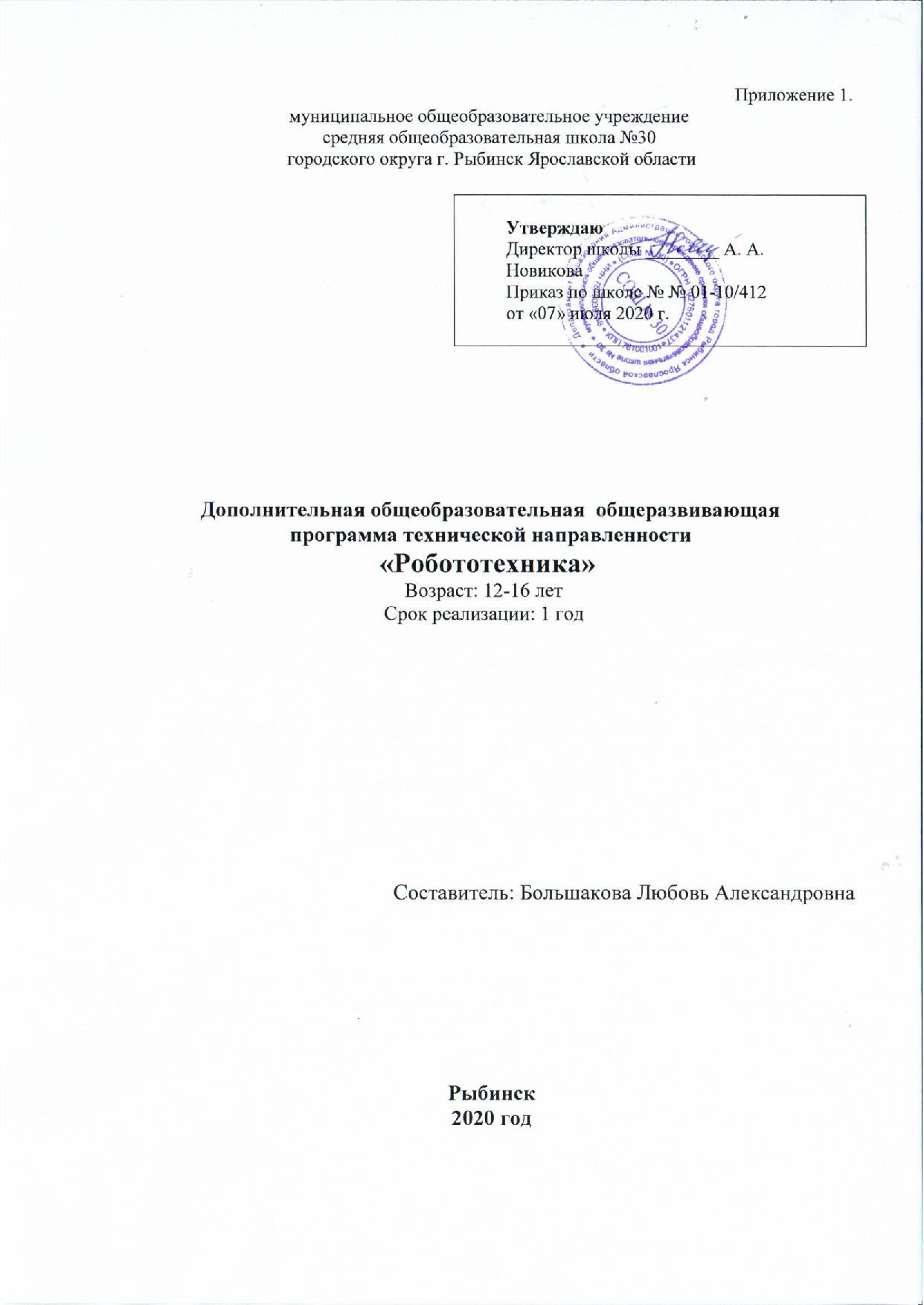 ПОЯСНИТЕЛЬНАЯ ЗАПИСКАПрограмма кружка «Робототехника» на основе платформы LEGO MINDSTORMS Education EV3 с использованием авторской программы Л.Ю. Овсяницкая, Д.Н. Овсяницкий, А.Д. Овсяницкий «Курс программирования робота EV3 в среде LegoMindstormsEV3». Направленность – научно-техническая. Программа модифицирована, т.к. предполагает  участие детей разных возрастов (12-16 лет) и с разным уровнем знаний информатики и технологии. Одной из важных проблем в России являются её недостаточная обеспеченность инженерными кадрами и низкий статус инженерного образования. Сейчас необходимо вести популяризацию профессии инженера. Интенсивное использование роботов в быту, на производстве и поле боя требует, чтобы пользователи обладали современными знаниями в области управления роботами, что позволит развивать новые, умные, безопасные и более продвинутые автоматизированные системы. Необходимо прививать интерес учащихся к области робототехники и автоматизированных систем.Также данная программа даст возможность школьникам закрепить и применить на практике полученные знания по таким дисциплинам, как математика, физика, информатика, технология. На занятиях по техническому творчеству учащиеся соприкасаются со смежными образовательными областями. За счет использования запаса технических понятий и специальных терминов расширяются коммуникативные функции языка, углубляются возможности лингвистического развития обучающегося. Данная программа позволяет создать уникальную образовательную среду, которая способствует развитию инженерного, конструкторского мышления. В процессе работы с LEGO EV3 ученики приобретают опыт решения как типовых, так и нешаблонных задач по конструированию, программированию, сбору данных. Кроме того, работа в команде способствует формированию умения взаимодействовать с соучениками, формулировать, анализировать, критически оценивать, отстаивать свои идеи.Цель: Развитие интереса школьников к технике и техническому творчеству.Задачи: Познакомить со средой программирования EV3;Проектирование роботов и программирование их действий;Выявить и развить природные задатки и способности детей, помогающие достичь успеха в техническом творчестве;Расширение области знаний о профессиях;Умение учеников работать в группах.Для реализации программы используются образовательные конструкторы фирмы Lego, конструктор LEGO MINDSTORMS Education EV3. Он представляет собой набор конструктивных деталей, позволяющих собрать многочисленные варианты механизмов, набор датчиков, двигатели и микрокомпьютер EV3, который управляет всей построенной конструкцией. Cконструктором LEGO MINDSTORMS Education EV3идет необходимое программное обеспечение.LEGO EV3 обеспечивает простоту при сборке начальных моделей, что позволяет ученикам получить результат в пределах одного занятия. И при этом возможности в изменении моделей и программ – очень широкие, и такой подход позволяет учащимся усложнять модель и программу, проявлять самостоятельность в изучении темы. Программа предназначенадля детей среднего и старшего школьного звена, возраст которых 12-16 лет.Срок реализации – 1 годРаспределение часов на учебный год:Количество часов  - 68Количество учебных недель - 34Количество часов в неделю –2Планируемые результаты освоения программы ЛичностныеОбучающиеся получат возможность для формированиявнимательности, настойчивости, целеустремленности, умения преодолевать трудности;ответственного отношения к учению, готовности и способности  к саморазвитию и самообразованию на основе мотивации к обучению и познанию,  уважительного отношения к труду;коммуникативной компетентности в общении и сотрудничестве со сверстниками, детьми старшего и младшего возраста, взрослыми в процессе образовательной, учебно-исследовательской, творческой деятельности.МетапредметныеОбучающиеся получат возможность научитьсяконструировать по условиям, образцу, чертежу, схеме и самостоятельно строить схему;программировать по условиям, образцу, чертежу, схеме и самостоятельно;ориентироваться в своей системе знаний: отличать новое от неизвестного;перерабатывать полученную информацию: делать выводы в результате совместной работы группы, сравнить и группировать предметы и их образы.излагать мысли в четкой логической последовательности, отстаивать вою точку зрения, анализировать ситуацию и самостоятельно находить ответы на вопросы путем логических рассуждений;определять и формировать цель деятельности на занятии с помощью учителя.работать над проектом в команде, эффективно распределять обязанности;рассказывать о постройке.ПредметныеОбучающиеся научатся определять, различать и называть детали конструктора;определять и называть виды  конструкций; использовать в моделях различные способы соединение деталей (неподвижное и подвижное); последовательно собирать конструкции;создавать алгоритмические действия;начальному программированию;простейшим основам механики;технике безопасности при работе в кабинете робототехники.Обучающиеся получат возможность научитьсяреализовывать творческий замысел самостоятельно или в коллективной деятельности;участвовать в конкурсах, соревнованиях и олимпиадах по робототехнике.Формы подведения итогов реализации программы:Организация фотовыставки лучших моделей.Лего-фестиваль творческих проектов.участие в соревнованиях, выставках, олимпиадах;тестирование;диагностическая работа.Тематическое планированиеКалендарный учебный график.КАЛЕНДАРНО-ТЕМАТИЧЕСКОЕ ПЛАНИРОВАНИЕОСНОВНОЕ СОДЕРЖАНИЕВведение (1 ч.) Знакомство с миром Lego. История создания и развития компании Lego. Введение в предмет. Изучение материальной части курса.Конструирование (25 ч.)Инструктаж по технике безопасности. Сборка опытной модели. Конструирование полигона. Знакомство с программированием. Написание простейшего алгоритма и его запуск. Применение алгоритма и модели на полигоне. Повторение изученного. Развитие модели и сборка более сложных моделей.Программирование (19ч.)История создания языка LabView. Визуальные языки программирования Разделы программы, уровни сложности. Знакомство с RCX. Инфракрасный передатчик. Передача программы. Запуск программы. Команды визуального языка программирования LabView. Изучение Окна инструментов. Изображение команд в программе и на схеме.Работа с пиктограммами, соединение команд. Знакомство с командами: запусти мотор вперед; включи лампочку; жди; запусти мотор назад; стоп. Отработка составления простейшей программы по шаблону, передачи и запуска программы.Составление программы. Сборка модели с использованием мотора. Составление программы, передача, демонстрация. Сборка модели с использование лампочки. Составление программы, передача, демонстрация. Линейная и циклическая программа. Составление программы с использованием параметров, зацикливание программы. Знакомство с датчиками. Условие, условный переход. Датчик касания (Знакомство с командами: жди нажато, жди отжато, количество нажатий). Датчик освещенности (Датчик освещенности. Влияние предметов разного цвета на показания датчика освещенности. Знакомство с командами: жди темнее, жди светлее). Проектная деятельность в группах (23ч.)Разработка собственных моделей в группах, подготовка к мероприятиям, связанным с ЛЕГО. Выработка и утверждение темы, в рамках которой будет реализовываться проект. Конструирование модели, ее программирование группой разработчиков. Презентация моделей. Выставки. Соревнования.Формы контроляПрактические занятияТворческие проектыПри организации практических занятий и творческих проектов формируются малые группы, состоящие из 2-3 учащихся. Для каждой группы выделяется отдельное рабочее место, состоящее из компьютера и конструктора. Преобладающей формой текущего контроля выступает проверка работоспособности робота:выяснение технической задачи, определение путей решения технической задачи  Контроль осуществляется в форме творческих проектов, самостоятельной разработки работ. Методы обученияПознавательный (восприятие, осмысление и запоминание учащимися нового материала с привлечением наблюдения готовых примеров, моделирования, изучения иллюстраций, восприятия, анализа и обобщения материалов);Метод проектов  (при усвоении и творческом применении навыков и умений в процессе разработки собственных моделей)Контрольный метод  (при выявлении качества усвоения знаний, навыков и умений и их коррекция в процессе выполнения практических заданий)Групповая работа (используется при совместной сборке моделей, а также при разработке проектов)Формы организации учебных занятийурок-консультация;практикум;урок-проект;урок проверки и коррекции знаний и умений.выставка; смотр.Разработка каждого проекта реализуется в форме выполнения конструирования и программирования модели робота для решения предложенной задачи.Учебные материалы:НаборконструкторовLEGO MINDSTORMS Education EV3Программное обеспечениеLEGOМатериалы сайта http://www.prorobot.ru/lego.phpСредства реализации ИКТ материалов на уроке (компьютер, проектор, экран)Примерные темы проектов:Спроектируйте и постройте автономного робота, который движется по правильному многоугольнику и измеряет расстояние и скоростьСпроектируйте и постройте автономного робота, который может передвигаться:на расстояние 1 миспользуя хотя бы один моториспользуя для передвижения колесаа также может отображать на экране пройденное им расстояниеСпроектируйте и постройте автономного робота, который может перемещаться и:вычислять среднюю скоростьможет отображать на экране свою среднюю скоростьСпроектируйте и постройте автономного робота, который может передвигаться:на расстояние не менее 30 смиспользуя хотя бы один моторне используя для передвижения колесаСпроектируйте, постройте и запрограммируйте робота, который может двигаться вверх по как можно более крутому уклону.Спроектируйте, постройте и запрограммируйте робота, который может передвигаться по траектории, которая образует повторяемую геометрическую фигуру (например: треугольник или квадрат).Спроектируйте и постройте более умного  робота, который реагирует на окружающую обстановку. Запрограммируйте его для использования датчиков цвета, касания, и ультразвукового датчика для восприятия различных данных.Спроектируйте, постройте и запрограммируйте роботизированное существо, которое может воспринимать окружающую среду и реагировать следующим образом:издавать звук;или отображать что-либо на экране модуля EV3.Спроектируйте, постройте и запрограммируйте роботизированное существо, которое может:чувствовать окружающую обстановку;реагировать движением. Спроектируйте, постройте и запрограммируйте роботизированное существо, которое может:воспринимать условия света и темноты в окружающей обстановке;реагировать на каждое условие различным поведениемПрезентация группового проектаПроцесс выполнения итоговой работы завершается процедурой презентации действующего робота.Презентация сопровождается демонстрацией действующей модели робота и представляет собой устное сообщение (на 5-7 мин.), включающее в себя следующую информацию:- тема и обоснование актуальности проекта;- цель и задачи проектирования;- этапы и краткая характеристика проектной деятельности на каждом из этапов.Оценивание выпускной работы осуществляется по результатам презентации робота на основе определенных критериев. В результате изучения курса учащиеся должны:знать/пониматьроль и место робототехники в жизни современного общества;основные сведение из истории развития робототехники в России и мире;основных понятия робототехники, основные технические термины, связанные с процессами конструирования и программирования роботов;правила и меры безопасности при работе с электроинструментами;общее устройство и принципы действия роботов;основные характеристики основных классов роботов;общую методику расчета основных кинематических схем;порядок отыскания неисправностей в различных роботизированных системах;методику проверки работоспособности отдельных узлов и деталей;основы популярных языков программирования;правила техники безопасности при работе в кабинете оснащенным электрооборудованием;основные законы электрических цепей, правила безопасности при работе с электрическими цепями, основные радиоэлектронные компоненты;определения робототехнического устройства, наиболее распространенные ситуации, в которых применяются роботы;иметь представления о перспективах развития робототехники, основные компоненты программных сред;основные принципы компьютерного управления, назначение и принципы работы цветового, ультразвукового датчика, датчика касания, различных исполнительных устройств;различные способы передачи механического воздействия, различные виды шасси, виды и назначение механических захватов;уметьсобирать простейшие модели с использованием EV3;самостоятельно проектировать и собирать из готовых деталей манипуляторы и роботов различного назначения;использовать для программирования микрокомпьютер EV3 (программировать на дисплее EV3)владеть основными навыками работы в визуальной среде программирования, программировать собранные конструкции под задачи начального уровня сложности;разрабатывать и записывать в визуальной среде программирования  типовые  управления роботомпользоваться компьютером, программными продуктами, необходимыми для обучения программе;подбирать необходимые датчики и исполнительные устройства, собирать простейшие устройства с одним или несколькими датчиками, собирать и отлаживать конструкции базовых роботовправильно выбирать вид передачи механического воздействия для различных технических ситуаций, собирать действующие модели роботов, а также их основные узлы и системывести индивидуальные и групповые исследовательские работы.Общие учебные умения, навыки и способы деятельностиПознавательная деятельностьИспользование для познания окружающего мира различных методов (наблюдение, измерение, опыт, эксперимент, моделирование и др.). Определение структуры объекта познания, поиск и выделение значимых функциональных связей и отношений между частями целого. Умение разделять процессы на этапы, звенья; выделение характерных причинно-следственных связей.Определение адекватных способов решения учебной задачи на основе заданных алгоритмов. Комбинирование известных алгоритмов деятельности в ситуациях, не предполагающих стандартное применение одного из них.Сравнение, сопоставление, классификация, ранжирование объектов по одному или нескольким предложенным основаниям, критериям. Умение различать факт, мнение, доказательство, гипотезу, аксиому.Исследование несложных практических ситуаций, выдвижение предположений, понимание необходимости их проверки на практике. Использование практических и лабораторных работ, несложных экспериментов для доказательства выдвигаемых предположений; описание результатов этих работ.Творческое решение учебных и практических задач: умение мотивированно отказываться от образца, искать оригинальные решения; самостоятельное выполнение различных творческих работ; участие в проектной деятельности.Информационно-коммуникативная деятельностьАдекватное восприятие устной речи и способность передавать содержание прослушанного текста в сжатом или развернутом виде в соответствии с целью учебного задания.Осознанное беглое чтение текстов различных стилей и жанров, проведение информационно-смыслового анализа текста. Использование различных видов чтения (ознакомительное, просмотровое, поисковое и др.).Владение монологической и диалогической речью. Умение вступать в речевое общение, участвовать в диалоге (понимать точку зрения собеседника, признавать право на иное мнение). Создание письменных высказываний, адекватно передающих прослушанную и прочитанную информацию с заданной степенью свернутости (кратко, выборочно, полно). Составление плана, тезисов, конспекта. Приведение примеров, подбор аргументов, формулирование выводов. Отражение в устной или письменной форме результатов своей деятельности.Умение перефразировать мысль (объяснять «иными словами»). Выбор и использование выразительных средств языка и знаковых систем (текст, таблица, схема, аудиовизуальный ряд и др.) в соответствии с коммуникативной задачей, сферой и ситуацией общения.Использование для решения познавательных и коммуникативных задач различных источников информации, включая энциклопедии, словари, Интернет-ресурсы и другие базы данных.Рефлексивная деятельностьСамостоятельная организация учебной деятельности (постановка цели, планирование, определение оптимального соотношения цели и средств и др.). Владение навыками контроля и оценки своей деятельности, умением предвидеть возможные последствия своих действий. Поиск и устранение причин возникших трудностей. Оценивание своих учебных достижений, поведения, черт своей личности, своего физического и эмоционального состояния. Осознанное определение сферы своих интересов и возможностей. Соблюдение норм поведения в окружающей среде, правил здорового образа жизни.Владение умениями совместной деятельности: согласование и координация деятельности с другими ее участниками; объективное оценивание своего вклада в решение общих задач коллектива; учет особенностей различного ролевого поведения (лидер, подчиненный и др.).Оценивание своей деятельности с точки зрения нравственных, правовых норм, эстетических ценностей. Использование своих прав и выполнение своих обязанностей как гражданина, члена общества и учебного коллектива.Список литературыОвсяницкая, Л.Ю. Курс программирования робота Lego Mindstorms EV3 в среде EV3: изд. второе, перераб. и допол. / Л.Ю. Овсяницкая, Д.Н. Овсяницкий, А.Д. Овсяницкий. – М.: «Перо», 2016. – 296 с.;Копосов Д. Г. Первый шаг в робототехнику. Практикум для 5-6 классов\ Д. Г. Копосов. – М.: БИНОМ. Лаборатория знаний, 2012 – 292 с.Блог-сообщество любителей роботов Лего с примерами программ [Электронный ресурс] /http://nnxt.blogspot.ru/2010/11/blog-post_21.htmlЛабораторные практикумы по программированию [Электронный ресурс] http://www.edu.holit.ua/index.php?option=com_content&view= category&layout=blog&id=72&Itemid=159&lang=ruОбразовательная программа «Введение в конструирование роботов» и графический язык программирования роботов [Электронный ресурс] / http://learning.9151394.ru/course/view.php?id=280#program_blocksПримеры конструкторов и программ к ним [Электронный ресурс] / Режим доступа: http://www.nxtprograms.com/index2.htmlПрограммы для робота [Электронный ресурс] / http://service.lego.com/en-us/helptopics/?questionid=2655Учебник по программированию роботов (wiki) [Электронный ресурс] / Материалы сайтовhttp://www.prorobot.ru/lego.phphttp://nau-ra.ru/catalog/robot
http://www.239.ru/robothttp://www.russianrobotics.ru/actions/actions_92.htmlhttp://habrahabr.ru/company/innopolis_university/blog/210906/STEM-робототехникаhttp://www.slideshare.net/odezia/2014-39493928
http://www.slideshare.net/odezia/ss-40220681http://www.slideshare.net/odezia/180914-39396539https://www.lego.com/ru-ru/mindstorms/fan-robotshttp://4pda.ru/forum/index.php?showtopic=502272&st=20http://www.proghouse.ru/tags/ev3-instructions№Наименование разделов и темВсего часовТеория /практика1Введение в робототехнику11/02Конструирование2515/103Программирование1912/74Проектная деятельность в малых группах2313/10ВСЕГОВСЕГО6841/17Календарный график (примерный)Календарный график (примерный)Календарный график (примерный)Количество часов в неделюКоличество часов в месяцКоличество часов в год2868Дата№ занятияРаздел/ТемаПредметные результаты Виды контроляТема 1. Введение в робототехнику (1 ч)Тема 1. Введение в робототехнику (1 ч)Тема 1. Введение в робототехнику (1 ч)Тема 1. Введение в робототехнику (1 ч)Тема 1. Введение в робототехнику (1 ч)06.091Введение в робототехнику.Роботы. Виды роботов. Значение роботов в жизни человека. Основные направления применения роботов. Правила работы с конструктором LEGO. Языки программирования. Среда программирования модуля, основные блоки.Иметь общие представления о значение роботов в жизни человека. Знать правила работы с конструктором. Знание понятия алгоритма, исполнителя алгоритма, системы команд исполнителя (СКИ). Иметь общее представление о среде программирования модуля, основных блоках.Беседа, Зачет по правилам работы с конструктором LEGO.Тема 2. Конструирование (25 ч)Тема 2. Конструирование (25 ч)Тема 2. Конструирование (25 ч)Тема 2. Конструирование (25 ч)Тема 2. Конструирование (25 ч)06.0913.0923Правила техники безопасности при работе с роботами-конструкторами.Правила обращения с роботами. Основные механические детали конструктора и их назначение.Знание составных частей универсального комплекта LEGO MINDSTORMS EV3 EDU и их функций. Способность учащихся воспроизвести этапы сборки и ответить на вопросы.БеседаЗачет по правилам техники безопасности13.0920.0920.0927.094567Модуль EV3.Обзор, экран, кнопки управления модулем, индикатор состояния, порты.Установка батарей, способы экономии энергии. Включение модуля EV3.Запись программы и запуск ее на выполнение.Знание назначение кнопок модуля EV3.Умение составить простейшую программу по шаблону, сохранять и запускать программу на выполнение  Беседа, 
практикум27.0904.1089Основные механизмы конструктора LEGOEV3. Сервомоторы EV3, сравнение моторов. Мощность и точность мотора. Механика механизмов и машин.Виды соединений и передач и их свойства. Знание параметров мотора и их влияние на работу модели. Иметь представление о видах соединений и передач.Беседа, 
практикум04.1011.10.11.1018.1018.1025.10101112131415Сборка модели робота по инструкции. Программирование движения вперед по прямой траектории. Расчет числа оборотов колеса для прохождения заданного расстояния.Способность учащихся воспроизвести этапы сборки и ответить на вопросы.Умение выполнить расчет числа оборотов колеса для прохождения заданного расстояния.Беседа, 
практикум25.1008.111617Датчик касания. Устройство датчика.Практикум. Решение задач на движение с использованием датчика касания.Умение решать задачи на движение с использованием датчика касания.Беседа, 
практикум08.1115.111819Датчик цвета, режимы работы датчика. Решение задач на движение с использованием датчика Знание влияние предметов разного цвета на показания датчика освещенностиСобранная модель, выполняющая действия.15.1122.112021Ультразвуковой датчик. Решение задач на движение с использованием датчика расстоянияЗнание  особенностей работы датчика. Умение решать задачи на движение с использованием датчика расстояния.Собранная модель, выполняющая действия.22.1129.112223Гироскопический датчик. Инфракрасный датчик, режим приближения, режим маяка.Умение решать задачи на движение с использованием гироскопического датчика.Беседа, 
практикум29.1106.122425Подключение датчиков и моторов.Интерфейс модуля EV3.Приложения модуля. Представление порта. Управление мотором.Умение называть датчики, их функции и способы подключения к модулю;правильно работать с конструктором Беседа, 
практикум06.1226Проверочная работа № 1 по теме «Знакомство с роботами LEGOMINDSTORMSEV3». Обобщение и систематизация основных понятий по темеПроверочная работа № 1Тема 3. Программирование (19 ч)Тема 3. Программирование (19 ч)Тема 3. Программирование (19 ч)Тема 3. Программирование (19 ч)Тема 3. Программирование (19 ч)13.1213.1220.1220.1227.122728293031Среда программирования модуляEV3. Создание программы.Удаление блоков. Выполнение программы. Сохранение и открытие программы.Способность учащихся воспроизвести этапы программирования и ответить на вопросы.Беседа, 
практикум27.1217.013233Счетчик касаний. Ветвление по датчикам. Методы принятия решений роботом.Модели поведения при разнообразных ситуациях.Умение использовать ветвления при решении задач на движениеИндивидуальный, собранная модель, выполняющая действия.17.0124.0124.01343536Программное обеспечение EV3.Среда LABVIEW. Основное окно. Свойства и структура проекта. Решение задач на движение вдоль сторон квадрата.Использование циклов при решении задач на движение.Умение использовать циклы при решении задач на движениеБеседа, 
практикум31.0131.013738Программные блоки и палитры программирования. Страница аппаратных средств Редактор контента.Инструменты. Устранение неполадок. Перезапуск модуляСпособность учащихся воспроизвести этапы сборки и программирования и ответить на вопросы учителя.Беседа, 
практикум07.0239Решение задач на движение по кривой.Независимое управление моторами. Поворот на заданное число градусов. Расчет угла поворота.Способность учащихся воспроизвести этапы программирования и выполнять расчет  угла поворота.Практикум07.0240Использование нижнего датчика освещенности.Решение задач на движение с остановкой на черной линии.Умение решать задачи на движение с остановкой на черной линииПрактикум14.0241Решение задач на движение вдоль линии. Калибровка датчика освещенности.Умение решать задачи на движение вдоль черной линииПрактикум14.0221.024243Программирование модулей. Решение задач на прохождение по полю из клеток  Умение решать задачи на прохождение по полю из клеток.Беседа, 
практикум21.0228.024445Смотр роботов на тестовом поле.Зачет времени и количества ошибок.Обобщение и систематизация основных понятий по теме «Основы программирования»Смотр роботовТема 4. Проектная деятельность (23 ч)Тема 4. Проектная деятельность (23 ч)Тема 4. Проектная деятельность (23 ч)Тема 4. Проектная деятельность (23 ч)Тема 4. Проектная деятельность (23 ч)28.0207.034647Измерениеосвещенности. Определение цветов. Распознавание цветов.Использование конструктора в качествецифровой лаборатории.Знание назначения и основных режимов работы датчика цвета Беседа, 
практикум07.0314.034849Измерение расстояний до объектов.Сканирование местности.Знание назначение и основных режимов работы ультразвукового датчика.Беседа, 
практикум14.0321.035051Сила. Плечо силы.Подъемный кран.Счетчик оборотов. Скорость вращения сервомотора. Мощность.Умение выполнять расчеты при конструировании подъемного крана.Беседа, 
практикум21.0304.045253Управление роботом с помощью внешнихвоздействий. Реакция робота на звук, цвет, касание. Таймер.Умение программировать робота, останавливающегося на определенном расстоянии до препятствияСобранная модель, выполняющая предполагаемые действия.04.0411.045455Движение по замкнутойтраектории. Решение задач на криволинейное движение.Написание программы для движения по кругу через меню контроллера. Запуск и отладка программы. Написание других простых программ на выбор учащихся и их самостоятельная отладка.Собранная модель, выполняющая предполагаемые действия.11.0418.045657Конструирование моделей роботов для решения задач с использованием нескольких разных видов датчиков.Написание программы для движения по контуру треугольника, квадрата.Робот, записывающий траекторию движения и потом точно её воспроизводящийСобранная модель, выполняющая предполагаемые действия.18.0425.045859Решение задач на выход из лабиринта. Ограниченное движение.Создание и отладка программы для движения робота внутри помещения и самостоятельно огибающего препятствия.Собранная модель, выполняющая действия.25.0402.056061Проверочная работа №2 по теме «Виды движений роботов»Обобщение и систематизация основных понятий по теме «Виды движений роботов»Проверочная работа №2 02.0516.056263Работа над проектами.Правила соревнований.Умение составлять план действий для решения сложной задачи Конкурс 16.0564Соревнование роботов на тестовом поле.Зачет времени и количества ошибок.Умение составлять план действий для решения сложной задачи конструирования роботаКонкурс23.0565Конструирование собственной модели робота.Разработка собственных моделей в группах. Решение задач (инд. и групп)23.0566Программирование и испытание собственной модели робота.Программирование модели в группахРешение задач (инд. и групп)30.0530.056768Презентации и защита проекта «Мой уникальный робот»Презентация моделейЗащита проекта